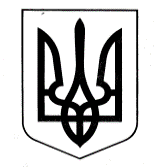 УКРАЇНАУПРАВЛІННЯ ОСВІТИОЗЕРНЯНСЬКИЙ ЗАКЛАД ЗАГАЛЬНОЇ СЕРЕДНЬОЇ СВІТИ САФ’ЯНІВСЬКОЇ СІЛЬСЬКОЇ РАДИ ІЗМАЇЛЬСЬКОГО РАЙОНУ ОДЕСЬКОЇ ОБЛАСТІНАКАЗ№ 04/О                                                                                                   05.01.2021 р.                                                  Про стан виконання навчальнихпрограм за І семестр 2020/2021На виконання плану роботи  школи  на 2020/2021  навчальний рік адміністрацією закладу протягом грудня 2020  року проведено відповідну роботу по вивченню стану виконання навчальних програм та планів у 1-11-х класах, дотримання педагогами вимог Державних стандартів початкової та повної загальної середньої освіти, повного та якісного виконання змісту і обсягу навчальних дисциплін, визначених відповідними робочими навчальними планами і освітніми програмами.На виконання Постанови Кабінету Міністрів України від 22.07.2020 р. №641 «Про встановлення карантину та запровадження посилених протиепідемічних заходів на території із значним поширенням гострої респіраторної хвороби СОVID - 19, спричиненої коронавірусом SARS-COV-2», відповідно до рішення позачергового засідання Державної комісії з питань техногенно-екологічної безпеки та надзвичайних ситуацій від 03.09.2020р., відповідно до наказів по школі від 12.08.2020р. №77/О «Про підготовку школи до початку 2020-2021 н.р. та організації освітньої діяльності в умовах адаптованого карантину», від 31.08.2020р. №86/О створено ряд заходів у школі на період карантину у зв’язку з поширенням короновірусної хвороби.Школа змінила умови праці, а саме переведена на режим роботи використовуючи змішані форми навчання. Було складено розклад роботи вчителів та учнів під час карантину, навчальний процес поділено на тижні («тиждень А», «тиждень Б»). Велась робота в телефонному режимі з учнями та їх батьками щодо функціонування школи у даному режимі, давались відповідні консультації та поради.З метою спрощення, створення, поширення, класифікації та обміну завданнями було прийнято рішення застосовувати Google сервіс Classroom. Для недопущення емоційного, ментального та фізичного  перевантаження учнів, з урахуванням принципу здоров’язбереження  адміністрацією школи систематично перевіряється обсяг теоретичних, практичних завдань та контрольних засобів, які задаються вчителями в межах кожного класу.Зверталася увага на відповідність календарного планування до навчальних планів та програм і записів у класних журналах; проведення тематичного оцінювання, лабораторних, практичних та контрольних робіт, уроків розвитку зв’язного мовлення, позакласного читання.  Мережа індивідуальних занять забезпечувала диференціацію навчання, виявлення та розвиток здібностей учнів та їхніх нахилів в різних напрямках наук, що вивчаються, самореалізацію особистості учня через  заняття, консультування з написання конкурсних наукових робіт та з підготовки до предметних олімпіад. Облік занять з контингентом учнів ведеться у журналі за постійним спеціальним розкладом з контролем з боку адміністрації.У  формі екстернат  навчається 4 учні 10-го класу: Калдарар Арсен Артурович, Чеботар Богдан Миколайович, Морару Олеся Михайлівна, Шкіопу Дмитро Михайлович.Створено  належні умови для інклюзивного навчання дитини з особливими освітніми потребами у 1-Б класі Гергі Максима Віталійовича.Під час перевірки бралось до уваги:Кількість годин, відведених на вивчення предметів за навчальними програмами.Фактична кількість використаних годин:використання годин інваріантної та варіативної складових навчального плану;відповідність вивчення навчального матеріалу календарному плануванню;послідовність вивчення навчального матеріалу і дотримання кількості годин, визначених програмою на кожну тему.3.	 Виконання вчителями вимог навчальних програм:кількість проведених контрольних, лабораторних, практичних робіт згідно з графіком, творчих робіт, робіт з розвитку зв'язного мовлення, уроків позакласного читання;розподіл навчального матеріалу;оцінювання результатів навчальних досягнень учнів;проведення тематичного оцінювання навчальних досягнень учнів згідно з графіком тематичного оцінювання.Перевірка показала, що всі вчителі мають календарні плани, своєчасно вносять до них корективи, пов’язані з об’єктивними змінами в організації навчально-виховного процесу (хвороба, курси). Ніяких скорочень тематичних, контрольних, уроків розвитку мовлення немає. 	Інваріантну та варіативну складові частини навчальних планів виконано в повному обсязі. Навчальний матеріал викладався відповідно до календарних планів з дотриманням кількості годин, призначених програмою на кожну тему. Графік контрольних робіт, тематичного оцінювання з предметів виконано.У 1-4 класах розподіл годин за програмою у календарно-тематичному плануванні відповідає новим освітнім стандартам; поточне оцінювання досягнень учнів проводилося формувальне оцінювання у 1-му класі, вербально з усіх предметів – у 2-му, 3-му класі, у 4-х класах, з фізичної культури, Я у світі, основ здоров’я, образотворчого мистецтва, музичного мистецтва, інформатики, необхідні види контролю відображені в журналах та оцінені.Перевірка засвідчила встановлену програмою достатню кількість уроків розвитку мовлення, контрольних робіт з української мови та літератури. Вчителі здійснюють індивідуальний підхід до оцінювання говоріння, читання мовчки, діалогу, усного переказу та усного твору. Поступове накопичення оцінок дає змогу кожному учню одержати об’єктивні тематичні та семестрові оцінки . Усі  навчальні програми з англійської мови не встановлюють чітку послідовність вивчення тематичного змісту та не визначають жорсткі часові рамки на вивчення лексико-граматичного матеріалу. Навчальні програми зорієнтовані на кінцеві мету та завдання щодо вивчення іноземних мов та відображають основні методичні прийоми, необхідні для їх реалізації. При складані календарно-тематичних  планів з англійської мови   збережено змістову частину програми за рахунок раціонального використання годин на проведення форм контролю з чотирьох видів мовленнєвої діяльності (аудіювання, говоріння, читання, письма). Програму з  англійської  мови станом на 24.12.2020 виконано в повному обсязі. На кінець І семестру 2020/2021  дотримано кількість всіх видів контролю навчальної діяльності в 5-11-х класах з математики, історії, виконання лабораторних і практичних робіт з фізики, хімії, природознавства, географії, біології, інформатики, відпрацьовано теми з основ здоров’я, правознавства. Результати виконання навчальних програм інваріантної та варіативної складової відображені у звітах учителів-предметників, поданих для перевірки адміністрації.Окремі предмети, як трудове навчання, мистецтво, фізична культура, Захист України, образотворче мистецтво, музичне мистецтво частково були перенесені на дистанційну форму навчання наказом по школі, але програма виконана в повному обсязі відповідно календарному плануванню.Спостерігається розбіжність у кількості запланованих і вичитаних годин у зв’язку з хворобою вчителів. У зв’язку з перебуванням вчительки англійської мови Карась М.В. на лікарняному листі пропущено 14 днів, заміна згідно наказу по школі вчителем Бойнегрі А.С. (73 години).У зв’язку з перебуванням вчительки початкових класів Гергі М.Д. на лікарняному листі пропущено 10 днів, заміна вчителями Моску Т.Д. та Арнаут О.П. (73 години), ущільнення навчального матеріалу 5 годин.У зв’язку з перебуванням вчительки початкових класів Браіла В.П. на лікарняному листі пропущено 10 днів, заміна вчителями Манчук Г.Л. та Паскалі М.С.У зв’язку з перебуванням вчительки початкових класів Шкепу А.П. на лікарняному листі пропущено 10 днів, заміна вчителями відповідної кваліфікації (73 години), ущільнення навчального матеріалу 15 годин.У зв’язку з перебуванням вчителів: трудового навчання Таран К.Т. на лікарняному листі пропущено 10 днів, соціального педагога Севастіян Я. П. (пропущено 10 днів), молдовської мови Дякону М.П. (пропущено 8 днів), фізичного виховання Гойчу Ф.П. (пропущено 10 днів), географі Морару М.П. (пропущено 4 дні), біології та хімії Кильчік О.С. (пропущено 9 днів), історії Чудіна Л.К. (пропущено 15 днів), української мови та літератури Морару П.Н. (пропущено 11 днів), молдовської мови Манчук О.Г. (пропущено 11 днів), фізичної культури Чудін О.Г. (пропущено 17 днів), музичного та образотворчого мистецтва Войку С.М. (пропущено 8 днів) навчальну програму виконано за рахунок викладання навчального матеріалу дистанційно через платформу Google Classroom.	У зв’язку з вищезазначеним були внесені зміни до календарних планів вчителів та відповідна корекція графіків контрольних робіт. З метою виконання навчальних програм було застосовано різні способи ущільнення навчального матеріалу та збільшення інформаційної насиченості уроків.          На підставі проаналізованих  та перевірених звітів учителів про виконання навчальних програм, НАКАЗУЮ:Навчальні програми і плани з усіх предметів, за обсягом та  змістом,  інваріантної та варіативної частини навчального плану  за І семестр 2020/2021 вважати виконаними.2. Учителям школи:2.1. З метою повного виконання навчальних програм на кінець І семестру 2020-2021 навчального року, її теоретичної та практичної частини, чітко спланувати роботу з навчальних дисциплін на ІІ семестр 2020-2021 навчального року.2.2. Продовжувати дотримуватися вимог навчальних програм, критеріїв оцінювання навчальних досягнень учнів у системі загальної середньої освіти, інструктивно-методичних листів МОН України.                           2.3. Дотримуватися вимог інструктивно-методичних листів МОН України, навчальних програм при записах у класних журналах.3. Заступникам директора з навчально-виховної роботи Тарай В.В., Мартинчук С.П., Чудін О.Г.: 3.1. Ознайомити вчителів школи з аналітичною довідкою «Про стан виконання навчальних програм за І семестр навчального року. 3.2. Тримати на контролі питання виконання навчальних програм.   3.3. Надати методичну допомогу малодосвідченим учителям з питання планування та ущільнення програмового матеріалу на наступний навчальний рік.4. Контроль за виконанням даного наказу покласти на заступника директора з НВР Тарай В.В.Директор закладу                        Оксана ТЕЛЬПІЗЗ наказом ознайомлені:Валетнина ТАРАЙСніжана МАРТИНЧУКМаргарита КАРАСЬМарія ГЕРГІАльона ШКЕПУВіоріка БРАЇЛАЯрослава СЕВАСТІЯНМарія ДЯКОНУКоріна ТАРАНФедір ГОЙЧУМарія МОРАРУОлена КИЛЬЧИКЛідія ЧУДІНАПарасковія МОРАРУОлександріна МАНЧУКОлександр ЧУДІНСтепан ВОЙКУ